Orange your City – 25.11.2021 – Zonta says No – Sag Nein zu Gewalt gegen Frauen		Baden-Baden		Gebäude/InstitutionenBurda Museum		Caritasverband			Hauptsitz		Brücke		StZ Briegelacker		Obdachlosenheim		Cäcilienberg	ELAN Gründerzentrum		Evangelische Friedensgemeinde		Festspielhaus		Gartenamt		Goldenes Kreuz		JuBe (Jugendbegegnungsstätte)		Kongresszentrum		LA8		Sozialdienst katholischer Frauen		Staatliche Kunsthalle		Stadtwerke			Stadtwerke selbst		Stadtbibliothek		Baum Trinkhalle		Brunnen am Leo		Standesamt	Stadtmuseum		Streetworker CenterTheater		VHS (Volkshochschule)	Zonta Ungarische Eiche (nahe der Turgenjew Büste Lichtentaler Allee)		SchulenMLG		RWG		Theodor-Heuss-SBBZ (Anti-Gewalt-Projekt vom 22. -25.11.2021, T-Shirt-Aktion Sag Nein)Klosterschule Hl. Grab		Geschäfte/SelbständigeBäckerei Austen		Bär Schuhe		Bollinger Physiotherapie		S 24Bündnis 90/Die Grünen Ortsverband B-B		Da Michele - Restaurant		Galerie Supper		Höll Papeterie		Holiday Inn Express Hotel		Inka und Nr. 8		Juwelier Leicht (H. Gerber)		Kosmetikstudio Stavenow		Lauerhaß Blumen - Frau Fabry		Löwenbräu 		Laterne		Mercedes Benz Lounge Wackenhut		Thomas Mutschler Steinmetz		Praxis Dr. König & Kollegen		Rechtsanwälte Dr. Froebel pp.		Anwaltskanzlei Dr. Voß		Salon Silvia Kohler Sandweier		Herrenmode Scheyder, FrankSchneider´s Restaurant & Weinstube GmbH		Shopping Cité	(vor dem Eingang T-Shirt-Aktion gegen Gewalt durch Kinderehen)	Vickermann & Stoya		(Mode) WagenerEinzelperson/Privat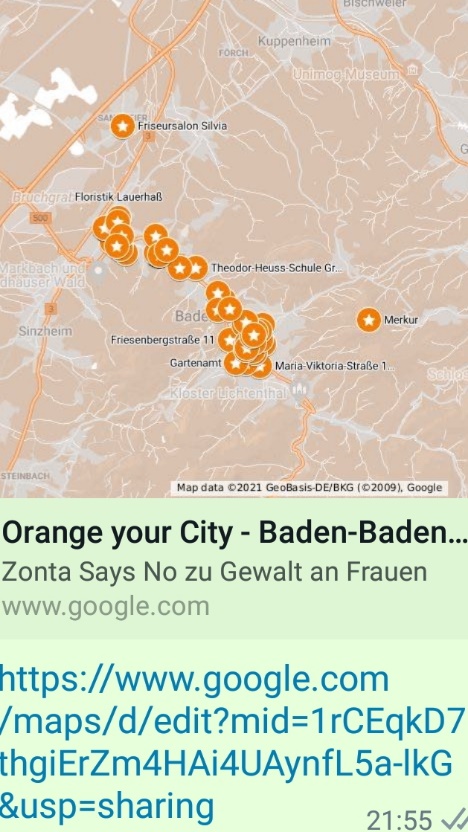 Schwarzwaldstraße 59-63		Maria-Viktoria-Straße 12a		Friesenbergstraße 11 	https://www.google.com/maps/d/viewer?mid=1rCEqkD7thgiErZm4HAi4UAynfL5a-lkG&ll=48.78149729991079%2C8.216465599999982&z=12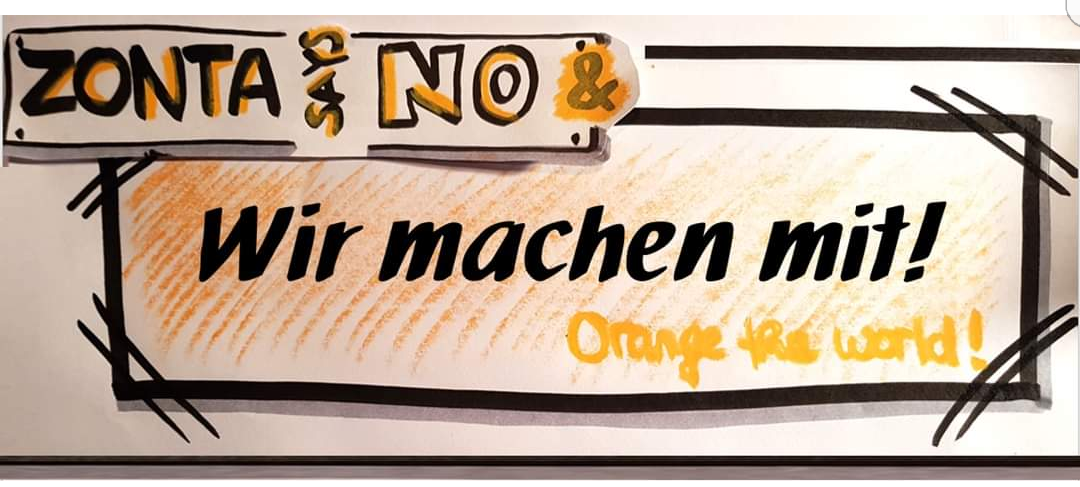 